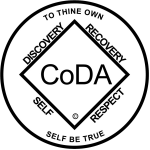 CoDA Service Conference (CSC)2024 Motion FormCheck one:	__X__Motion submitted by: Board - CoDA Inc.____Motion submitted by: Board - CoDA Resource Publishing (CoRe)____Motion submitted by: (Committee)Committee Name: ____________________________________Motion submitted by: Voting Entity (VE)VE Name:______________________________Submitted Date: ______May 6, 2024__________________Motion Number:  1. (    ) 2. (   x )  3. (    )  4.(    ) 5. (    )         (Check One)Revision #: _____________		Revision Date: _________________Motion Name:  Update Bylaws Article V- Meetings of Voting Members, Section 4. Quorum and Resolution at the CSC and update to the Fellowship Service Manual Part 4, Section 04 Conference Election Procedures- Voting procedures at CSC, 1. B. to reflect how the process actually occurs.Motion – The Voting Entity Liaison (VEL), of Issues Mediations Committee (IMC), confers with the Board Secretary in the process of registering and vetting elected Delegates.  The VEL then sends the list of vetted Delegates to the Board Secretary before CoDA Service Conference (CSC). The Events Committee then oversees the quorum process including selection of the CoDA Service Conference (CSC) Facilitator.Intent, background, other pertinent information:To correct the bylaws and fellowship service manual to reflect how this process has been being followed for several years.This motion requires changes to the following: (check all that apply)__X__CoDA Bylaws: Page/Section #__Article V- Meetings of Voting Members, Section 4. Quorum and Resolution at the CoDA Service Conference____FSM Part 1 – Structure and General Information: Section #_____________FSM Part 2 – Meeting Handbook: Section #_________________FSM Part 3 – Guidelines for Other Service Levels: Section #__________X___FSM Part 4 – Service Conference Procedures: Section #_________________FSM Part 5 – World Level Service Details: Section # _________________X__Change of Responsibility:  Update to how process actually occurs:____Other:________________________________________________________Specific details:In the Bylaws-  Article V- Meetings of Voting Members, Section 4. Quorum and Resolution, page 8.Remove the first two sentences, “The Events committee confers with the Board Secretary… CSC Facilitator.”, and replace with the motion wording.In the Fellowship Service Manual Part 4, Section 04 Conference Election Procedures- Voting procedures at CSC, 1. B. page 15.After “Determination of a Quorum-”, remove, “The Events committee confers with the Board Secretary… CSC Facilitator.”, and replace with the motion wording.Motions are to be sent to: submitcsc@coda.orgBylaw changes/amendments are to be sent to: secretary@coda.org If you want assistance writing your motion, please send email to Board@CoDA.org(Data Entry Use Only)Motion result: _______________________________________ 